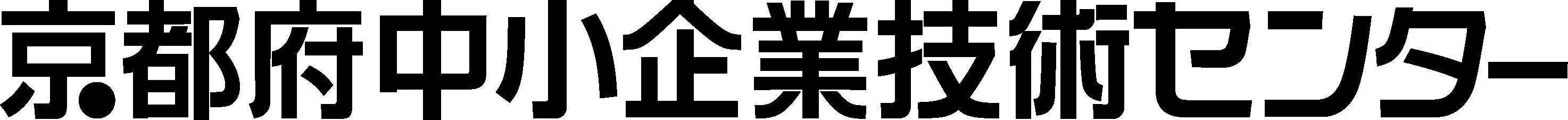 当センター所有の分析機器等について概要説明と取扱実習を中心とした操作講習会を開催します。開発、品質管理担当者様に新製品開発、品質向上、不良品対策等にこうした機器をご活用いただくため開催するものです。（平成２９年度　第２期）□　会 場 ： 〒600-8813 京都市下京区中堂寺南町134(七本松通五条下ル) 京都府産業支援センター　各研究室（当日、職員がご案内します。）□　受講料： 無料□　申込先：京都府中小企業技術センター　企画連携課 企画・情報担当TEL：075-315-8635　FAX：075-315-9497      E-mail：kikaku@kptc.jp当センターホームページ（https://www.kptc.jp/）からもお申込みいただけます。□　締　切：定員に達し次第京都府中小企業技術センター　企画連携課　宛（ＦＡＸ：０７５－３１５－９４９７）機器操作講習会(第2期)申込書＊　申込書にご記入いただいた個人情報は、本講習会参加者名簿として利用させていただきます。なお、各種セミナー等に関する情報を当センターが発行するメールマガジン等でお知らせすることがあります。日　時コース名時間内　　　容定員講　師11月8日（水）表面物性コース（ナノインデンテーション試験機、表面物性試験装置）13:30～16:30ナノインデンテーション試験機、表面物性試験装置の概要説明と機器を使用しての操作説明を行う。5名基盤技術課松延主任研究員応用技術課西内主任研究員11月15日（水）有機材料分析コース（フーリエ変換赤外分光分析計、熱分析（DSC、TG-DTA））13:30～16:30有機材料について、フーリエ変換分光分析計による構造解析と熱的な特性の評価を併せて行う。5名基盤技術課関主任研究員佐々木副主査11月22日（水）液体クロマトグラフコース13:30～16:30有機化合物の分析を行うためのＬＣの基本的な操作や活用方法について、機器を使用して説明、実習を行う。5名応用技術課植村主任12月13日（水）非接触形状測定コース（曲面微細形状測定システム、画像測定機、レーザープロープ式非接触測定装置）13:30～16:30光学及びレーザにより、非接触で部品の形状・表面粗さの評価を行う。5名基盤技術課上原主任研究員宮内主任研究員村松技師企業名（所在地）〒〒〒連絡担当者所属　　　　　　　　　　　　氏名所属　　　　　　　　　　　　氏名所属　　　　　　　　　　　　氏名電話番号ＦＡＸE-mail日  程コース名所 　属氏 　名11月8日（水）表面物性コース11月8日（水）表面物性コース11月15日（水）有機材料分析コース11月15日（水）有機材料分析コース11月22日（水）液体クロマトグラフコース11月22日（水）液体クロマトグラフコース12月13日（水）非接触形状測定コース12月13日（水）非接触形状測定コース